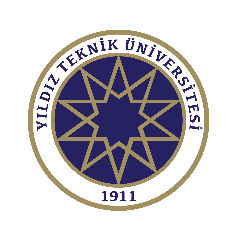 NOT: 5000 kodlu dersler Yüksek lisans öğrencilerinin 6000 kodlu dersler ise doktora öğrencilerinin seçmesi gereken derslerdir.YTU FEN-EDEBİYAT FAKÜLTESİTÜRK DİLİ VE EDEBİYATI BÖLÜMÜ2023-2024 BAHAR  YARIYILI LİSANSÜSTÜ HAFTALIK DERS PROGRAMIDERSDERSSAATTürk Edebiyatı Yüksek LisansTürk Edebiyatı Yüksek LisansEski Türk Dili Yüksek LisansTürk Dili ve Edebiyatı Doktora ProgramıTürk Dili ve Edebiyatı Doktora ProgramıTürk Dili ve Edebiyatı Doktora ProgramıTürk Dili ve Edebiyatı Doktora ProgramıTürk Dili ve Edebiyatı Doktora ProgramıPAZARTESİ008.00-08.50PAZARTESİ109.00-09.50TDE5105Eski Anadolu TürkçesiDoç. Dr. Aziz MERHANTDE6135Divan Şiiri PoetikasıDr. Öğr. Üyesi Büşra Çelik VuralTDE6135Divan Şiiri PoetikasıDr. Öğr. Üyesi Büşra Çelik VuralTDE6135Divan Şiiri PoetikasıDr. Öğr. Üyesi Büşra Çelik VuralTDE6135Divan Şiiri PoetikasıDr. Öğr. Üyesi Büşra Çelik VuralTDE6135Divan Şiiri PoetikasıDr. Öğr. Üyesi Büşra Çelik VuralPAZARTESİ210.00-10.50TDE5105Eski Anadolu TürkçesiDoç. Dr. Aziz MERHANTDE6100Türk Dillerinin Karşılaştırmalı Ses Bilgisine GirişProf. Dr. Zühal ÖLMEZTDE6100Türk Dillerinin Karşılaştırmalı Ses Bilgisine GirişProf. Dr. Zühal ÖLMEZTDE6135Divan Şiiri PoetikasıDr. Öğr. Üyesi Büşra Çelik VuralTDE6135Divan Şiiri PoetikasıDr. Öğr. Üyesi Büşra Çelik VuralTDE6135Divan Şiiri PoetikasıDr. Öğr. Üyesi Büşra Çelik VuralPAZARTESİ311.00-11.50TDE5105Eski Anadolu TürkçesiDoç. Dr. Aziz MERHANTDE6100Türk Dillerinin Karşılaştırmalı Ses Bilgisine GirişProf. Dr. Zühal ÖLMEZTDE6100Türk Dillerinin Karşılaştırmalı Ses Bilgisine GirişProf. Dr. Zühal ÖLMEZTDE6135Divan Şiiri PoetikasıDr. Öğr. Üyesi Büşra Çelik VuralTDE6135Divan Şiiri PoetikasıDr. Öğr. Üyesi Büşra Çelik VuralTDE6135Divan Şiiri PoetikasıDr. Öğr. Üyesi Büşra Çelik VuralPAZARTESİ412.00-12.50TDE6100Türk Dillerinin Karşılaştırmalı Ses Bilgisine GirişProf. Dr. Zühal ÖLMEZTDE6100Türk Dillerinin Karşılaştırmalı Ses Bilgisine GirişProf. Dr. Zühal ÖLMEZTDE6100Türk Dillerinin Karşılaştırmalı Ses Bilgisine GirişProf. Dr. Zühal ÖLMEZTDE6100Türk Dillerinin Karşılaştırmalı Ses Bilgisine GirişProf. Dr. Zühal ÖLMEZTDE6100Türk Dillerinin Karşılaştırmalı Ses Bilgisine GirişProf. Dr. Zühal ÖLMEZPAZARTESİ513.00-13.50TDE6103Altay Dillerinin Karşılaştırmalı Yapı BilgisiDr. Öğr. Üyesi Fikret YILDIRIMTDE6103Altay Dillerinin Karşılaştırmalı Yapı BilgisiDr. Öğr. Üyesi Fikret YILDIRIMTDE6103Altay Dillerinin Karşılaştırmalı Yapı BilgisiDr. Öğr. Üyesi Fikret YILDIRIMTDE6103Altay Dillerinin Karşılaştırmalı Yapı BilgisiDr. Öğr. Üyesi Fikret YILDIRIMTDE6103Altay Dillerinin Karşılaştırmalı Yapı BilgisiDr. Öğr. Üyesi Fikret YILDIRIMPAZARTESİ614.00-14.50TDE6103 Altay Dillerinin Karşılaştırmalı Yapı BilgisiDr. Öğr. Üyesi Fikret YILDIRIMTDE6103 Altay Dillerinin Karşılaştırmalı Yapı BilgisiDr. Öğr. Üyesi Fikret YILDIRIMTDE6103 Altay Dillerinin Karşılaştırmalı Yapı BilgisiDr. Öğr. Üyesi Fikret YILDIRIMTDE6103 Altay Dillerinin Karşılaştırmalı Yapı BilgisiDr. Öğr. Üyesi Fikret YILDIRIMTDE6103 Altay Dillerinin Karşılaştırmalı Yapı BilgisiDr. Öğr. Üyesi Fikret YILDIRIMPAZARTESİ715.00-15.50TDE5113ÖzbekçeDoç. Dr. Aziz MERHANTDE6103 Altay Dillerinin Karşılaştırmalı Yapı BilgisiDr. Öğr. Üyesi Fikret YILDIRIMTDE6103 Altay Dillerinin Karşılaştırmalı Yapı BilgisiDr. Öğr. Üyesi Fikret YILDIRIMTDE6103 Altay Dillerinin Karşılaştırmalı Yapı BilgisiDr. Öğr. Üyesi Fikret YILDIRIMTDE6103 Altay Dillerinin Karşılaştırmalı Yapı BilgisiDr. Öğr. Üyesi Fikret YILDIRIMTDE6103 Altay Dillerinin Karşılaştırmalı Yapı BilgisiDr. Öğr. Üyesi Fikret YILDIRIMPAZARTESİ816.00-16.50TDE5113ÖzbekçeDoç. Dr. Aziz MERHANPAZARTESİ917.00-17.50TDE5113ÖzbekçeDoç. Dr. Aziz MERHANSALI008.00-08.50SALI109.00-09.50TDE5227Dede Korkut İncelemeleriProf. Dr. Aynur KOÇAKTDE5227Dede Korkut İncelemeleriProf. Dr. Aynur KOÇAKTDE5112Etimoloji ve SözlükçülükProf. Dr. Ayşe Melek ÖZYETGİNTDE6109ÇağataycaProf. Dr. Zühal ÖLMEZTDE6109ÇağataycaProf. Dr. Zühal ÖLMEZTDE6109ÇağataycaProf. Dr. Zühal ÖLMEZTDE6109ÇağataycaProf. Dr. Zühal ÖLMEZTDE6142Halk Anlatı İncelemeleriDoç. Dr. Meriç HARMANCISALI210.00-10.50TDE5227Dede Korkut İncelemeleriProf. Dr. Aynur KOÇAKTDE5227Dede Korkut İncelemeleriProf. Dr. Aynur KOÇAKTDE5112Etimoloji ve SözlükçülükProf. Dr. Ayşe Melek ÖZYETGİNTDE6109ÇağataycaProf. Dr. Zühal ÖLMEZTDE6109ÇağataycaProf. Dr. Zühal ÖLMEZTDE6109ÇağataycaProf. Dr. Zühal ÖLMEZTDE6109ÇağataycaProf. Dr. Zühal ÖLMEZTDE6142Halk Anlatı İncelemeleriMeriç HARMANCISALI311.00-11.50TDE5227Dede Korkut İncelemeleriProf. Dr. Aynur KOÇAKTDE5227Dede Korkut İncelemeleriProf. Dr. Aynur KOÇAKTDE5112Etimoloji ve SözlükçülükProf. Dr. Ayşe Melek ÖZYETGİNTDE6117Genel FonetikDoç. Dr. Sevim YILMAZ ÖNDERTDE6109ÇağataycaProf. Dr. Zühal ÖLMEZTDE6109ÇağataycaProf. Dr. Zühal ÖLMEZTDE6109ÇağataycaProf. Dr. Zühal ÖLMEZTDE6142Halk Anlatı İncelemeleriMeriç HARMANCISALI	512.00-12.50TDE5001SeminerProf. Dr. Aynur KOÇAK(Zorunlu)TDE5001SeminerProf. Dr. Aynur KOÇAK(Zorunlu)TDE6117Genel FonetikDoç. Dr. Sevim YILMAZ ÖNDERTDE6104Orta Asya Türk KültürüProf. Dr. Ayşe Melek ÖZYETGİNTDE6104Orta Asya Türk KültürüProf. Dr. Ayşe Melek ÖZYETGİNTDE6104Orta Asya Türk KültürüProf. Dr. Ayşe Melek ÖZYETGİNTDE6104Orta Asya Türk KültürüProf. Dr. Ayşe Melek ÖZYETGİNSALI413.00-13.50TDE5001SeminerProf. Dr. Aynur KOÇAK(Zorunlu)TDE5001SeminerProf. Dr. Aynur KOÇAK(Zorunlu)TDE6117Genel FonetikDoç. Dr. Sevim YILMAZ ÖNDERTDE6104Orta Asya Türk KültürüProf. Dr. Ayşe Melek ÖZYETGİNTDE6104Orta Asya Türk KültürüProf. Dr. Ayşe Melek ÖZYETGİNTDE6104Orta Asya Türk KültürüProf. Dr. Ayşe Melek ÖZYETGİNTDE6136Klasik Metin TamiriDr. Öğr. Üyesi Ali Emre ÖZYILDIRIMSALI514.00-14.50TDE5102KarahanlıcaDr. Öğr. Üyesi Özlem YİĞİTOĞLUTDE6104Orta Asya Türk KültürüProf. Dr. Ayşe Melek ÖZYETGİNTDE6136Klasik Metin TamiriDr. Öğr. Üyesi Ali Emre ÖZYILDIRIMTDE6136Klasik Metin TamiriDr. Öğr. Üyesi Ali Emre ÖZYILDIRIMTDE6136Klasik Metin TamiriDr. Öğr. Üyesi Ali Emre ÖZYILDIRIMTDE6136Klasik Metin TamiriDr. Öğr. Üyesi Ali Emre ÖZYILDIRIMSALI615.00-15.50TDE5214Eski Türk Edebiyatında Kavramlar ve MotiflerDr. Öğr. Üyesi Büşra Çelik VuralTDE5214Eski Türk Edebiyatında Kavramlar ve MotiflerDr. Öğr. Üyesi Büşra Çelik VuralTDE5102KarahanlıcaDr. Öğr. Üyesi Özlem YİĞİTOĞLUTDE6112Eski Osmanlıca Metinlerden SeçmelerDoç. Dr. Aziz MERHANTDE6112Eski Osmanlıca Metinlerden SeçmelerDoç. Dr. Aziz MERHANTDE6136Klasik Metin TamiriDr. Öğr. Üyesi Ali Emre ÖZYILDIRIMTDE6136Klasik Metin TamiriDr. Öğr. Üyesi Ali Emre ÖZYILDIRIMTDE6136Klasik Metin TamiriDr. Öğr. Üyesi Ali Emre ÖZYILDIRIMSALI716.00-16.50TDE5214Eski Türk Edebiyatında Kavramlar ve MotiflerDr. Öğr. Üyesi Büşra Çelik VuralTDE5214Eski Türk Edebiyatında Kavramlar ve MotiflerDr. Öğr. Üyesi Büşra Çelik VuralTDE5102KarahanlıcaDr. Öğr. Üyesi Özlem YİĞİTOĞLUTDE6112Eski Osmanlıca Metinlerden SeçmelerDoç. Dr. Aziz MERHANTDE6112Eski Osmanlıca Metinlerden SeçmelerDoç. Dr. Aziz MERHANTDE6112Eski Osmanlıca Metinlerden SeçmelerDoç. Dr. Aziz MERHANTDE6112Eski Osmanlıca Metinlerden SeçmelerDoç. Dr. Aziz MERHANTDE6112Eski Osmanlıca Metinlerden SeçmelerDoç. Dr. Aziz MERHANSALI817.00-17.50TDE5214Eski Türk Edebiyatında Kavramlar ve MotiflerDr. Öğr. Üyesi Büşra Çelik VuralTDE5214Eski Türk Edebiyatında Kavramlar ve MotiflerDr. Öğr. Üyesi Büşra Çelik VuralTDE6112Eski Osmanlıca Metinlerden SeçmelerDoç. Dr. Aziz MERHANTDE6112Eski Osmanlıca Metinlerden SeçmelerDoç. Dr. Aziz MERHANTDE6112Eski Osmanlıca Metinlerden SeçmelerDoç. Dr. Aziz MERHANTDE6112Eski Osmanlıca Metinlerden SeçmelerDoç. Dr. Aziz MERHANTDE6112Eski Osmanlıca Metinlerden SeçmelerDoç. Dr. Aziz MERHANÇARŞAMBA109.00-09.50TDE5213Eski Türk Edebiyatında NesirDoç. Dr. İbrahim SONATDE5213Eski Türk Edebiyatında NesirDoç. Dr. İbrahim SONATDE5100Orhon TürkçesiDr. Öğr. Üyesi Fikret YILDIRIMTDE61251950 Sonrası Türk Şiiri II. Bağımsız İsimlerProf. Dr. Yakup ÇELİKTDE61251950 Sonrası Türk Şiiri II. Bağımsız İsimlerProf. Dr. Yakup ÇELİKTDE61251950 Sonrası Türk Şiiri II. Bağımsız İsimlerProf. Dr. Yakup ÇELİKTDE61251950 Sonrası Türk Şiiri II. Bağımsız İsimlerProf. Dr. Yakup ÇELİKTDE61251950 Sonrası Türk Şiiri II. Bağımsız İsimlerProf. Dr. Yakup ÇELİKÇARŞAMBA210.00-10.50TDE5213Eski Türk Edebiyatında NesirDoç. Dr. İbrahim SONATDE5213Eski Türk Edebiyatında NesirDoç. Dr. İbrahim SONATDE5100Orhon TürkçesiDr. Öğr. Üyesi Fikret YILDIRIMTDE61251950 Sonrası Türk Şiiri II. Bağımsız İsimlerProf. Dr. Yakup ÇELİKTDE61251950 Sonrası Türk Şiiri II. Bağımsız İsimlerProf. Dr. Yakup ÇELİKTDE61251950 Sonrası Türk Şiiri II. Bağımsız İsimlerProf. Dr. Yakup ÇELİKTDE61251950 Sonrası Türk Şiiri II. Bağımsız İsimlerProf. Dr. Yakup ÇELİKTDE61251950 Sonrası Türk Şiiri II. Bağımsız İsimlerProf. Dr. Yakup ÇELİKÇARŞAMBA311.00-11.50TDE5226Dini ve Tasavvufi Türk Edebiyatında Manzum EserlerDoç. Dr. Meriç HARMANCITDE5213Eski Türk Edebiyatında NesirDoç. Dr. İbrahim SONATDE5100Orhon TürkçesiDr. Öğr. Üyesi Fikret YILDIRIMTDE61251950 Sonrası Türk Şiiri II. Bağımsız İsimlerProf. Dr. Yakup ÇELİKTDE61251950 Sonrası Türk Şiiri II. Bağımsız İsimlerProf. Dr. Yakup ÇELİKTDE61251950 Sonrası Türk Şiiri II. Bağımsız İsimlerProf. Dr. Yakup ÇELİKTDE61251950 Sonrası Türk Şiiri II. Bağımsız İsimlerProf. Dr. Yakup ÇELİKTDE61251950 Sonrası Türk Şiiri II. Bağımsız İsimlerProf. Dr. Yakup ÇELİKÇARŞAMBA412.00-12.50TDE5226Dini ve Tasavvufi Türk Edebiyatında Manzum EserlerDoç. Dr. Meriç HARMANCITDE5226Dini ve Tasavvufi Türk Edebiyatında Manzum EserlerDoç. Dr. Meriç HARMANCIÇARŞAMBA513.00-13.50TDE5226Dini ve Tasavvufi Türk Edebiyatında Manzum EserlerDoç. Dr. Meriç HARMANCITDE5226Dini ve Tasavvufi Türk Edebiyatında Manzum EserlerDoç. Dr. Meriç HARMANCIÇARŞAMBA614.00-14.50TDE5209Modern Türk Eleştirisinin EleştirisiDr. Öğr. Üyesi Ali YILDIZTDE5206Eski Türk Edebiyatında Nazıma GirişDr. Öğr. Üyesi Ali Emre ÖZYILDIRIMÇARŞAMBA715.00-15.50TDE5209Modern Türk Eleştirisinin EleştirisiDr. Öğr. Üyesi Ali YILDIZTDE5206Eski Türk Edebiyatında Nazıma GirişDr. Öğr. Üyesi Ali Emre ÖZYILDIRIMTDE5004Araştırma Yöntemleri ve Bilimsel EtikDr. Öğr. Üyesi Özlem Yiğitoğlu(Zorunlu)ÇARŞAMBA816.00-16.50TDE5209Modern Türk Eleştirisinin EleştirisiDr. Öğr. Üyesi Ali YILDIZTDE5206Eski Türk Edebiyatında Nazıma GirişDr. Öğr. Üyesi Ali Emre ÖZYILDIRIMTDE5004Araştırma Yöntemleri ve Bilimsel EtikDr. Öğr. Üyesi Özlem Yiğitoğlu(Zorunlu)ÇARŞAMBA917.00-17.50PERŞEMBE008.00-09-8.50PERŞEMBE109.00-09.50TDE5004Araştırma Yöntemleri ve Bilimsel EtikDr. Öğr. Üyesi Alparslan Oymak(Zorunlu)TDE5004Araştırma Yöntemleri ve Bilimsel EtikDr. Öğr. Üyesi Alparslan Oymak(Zorunlu)TDE6001Seminer Prof. Dr. Aynur KOÇAK(Türk Dili ve Edebiyatı Dr Zorunlu)TDE6001Seminer Prof. Dr. Aynur KOÇAK(Türk Dili ve Edebiyatı Dr Zorunlu)TDE6001Seminer Prof. Dr. Aynur KOÇAK(Türk Dili ve Edebiyatı Dr Zorunlu)TDE6001Seminer Prof. Dr. Aynur KOÇAK(Türk Dili ve Edebiyatı Dr Zorunlu)TDE6001Seminer Prof. Dr. Aynur KOÇAK(Türk Dili ve Edebiyatı Dr Zorunlu)PERŞEMBE210.00-10.50TDE5004Araştırma Yöntemleri ve Bilimsel EtikDr. Öğr. Üyesi Alparslan Oymak(Zorunlu)TDE5004Araştırma Yöntemleri ve Bilimsel EtikDr. Öğr. Üyesi Alparslan Oymak(Zorunlu)TDE5001SeminerProf. Dr. Zühal ÖLMEZ(Zorunlu)TDE6001Seminer Prof. Dr. Aynur KOÇAK(Türk Dili ve Edebiyatı Dr Zorunlu)TDE6001Seminer Prof. Dr. Aynur KOÇAK(Türk Dili ve Edebiyatı Dr Zorunlu)TDE6001Seminer Prof. Dr. Aynur KOÇAK(Türk Dili ve Edebiyatı Dr Zorunlu)TDE6001Seminer Prof. Dr. Aynur KOÇAK(Türk Dili ve Edebiyatı Dr Zorunlu)TDE6001Seminer Prof. Dr. Aynur KOÇAK(Türk Dili ve Edebiyatı Dr Zorunlu)PERŞEMBE311.00-11.50TDE5200Halk Bilimi KuramlarıProf. Dr. Aynur KOÇAKTDE5200Halk Bilimi KuramlarıProf. Dr. Aynur KOÇAKTDE5001SeminerProf. Dr. Zühal ÖLMEZ(Zorunlu)TDE6119Orta Asya Türk TarihiDoç. Dr. Aziz MERHANTDE6119Orta Asya Türk TarihiDoç. Dr. Aziz MERHANTDE6119Orta Asya Türk TarihiDoç. Dr. Aziz MERHANTDE6119Orta Asya Türk TarihiDoç. Dr. Aziz MERHANTDE6119Orta Asya Türk TarihiDoç. Dr. Aziz MERHANPERŞEMBE412.00-12.50TDE5200Halk Bilimi KuramlarıProf. Dr. Aynur KOÇAKTDE5216Türk Tiyatro TarihiDoç. Dr. Didem ARDALI BÜYÜKARMANTDE6119Orta Asya Türk TarihiDoç. Dr. Aziz MERHANTDE6119Orta Asya Türk TarihiDoç. Dr. Aziz MERHANTDE6119Orta Asya Türk TarihiDoç. Dr. Aziz MERHANTDE6119Orta Asya Türk TarihiDoç. Dr. Aziz MERHANTDE6119Orta Asya Türk TarihiDoç. Dr. Aziz MERHANPERŞEMBE513.00-13.50TDE5200Halk Bilimi KuramlarıProf. Dr. Aynur KOÇAKTDE5216Türk Tiyatro TarihiDoç. Dr. Didem ARDALI BÜYÜKARMANTDE5120Tarihi Türk Dili MetinleriProf. Dr. Zühal ÖLMEZTDE6119Orta Asya Türk TarihiDoç. Dr. Aziz MERHANTDE6122Metin Şerhi UsulleriDoç. Dr. İbrahim SONATDE6122Metin Şerhi UsulleriDoç. Dr. İbrahim SONATDE6122Metin Şerhi UsulleriDoç. Dr. İbrahim SONATDE6122Metin Şerhi UsulleriDoç. Dr. İbrahim SONAPERŞEMBE614.00-14.50TDE5216Türk Tiyatro TarihiDoç. Dr. Didem ARDALI BÜYÜKARMANTDE5216Türk Tiyatro TarihiDoç. Dr. Didem ARDALI BÜYÜKARMANTDE5120Tarihi Türk Dili MetinleriProf. Dr. Zühal ÖLMEZTDE6110Klasik Osmanlı NesriDoç. Dr. Sevim YILMAZ ÖNDERTDE6122Metin Şerhi UsulleriDoç. Dr. İbrahim SONATDE6122Metin Şerhi UsulleriDoç. Dr. İbrahim SONATDE6140Karşılaştırmalı Türk Mitolojisi ve DestanlarıProf. Dr. Aynur KOÇAKTDE6140Karşılaştırmalı Türk Mitolojisi ve DestanlarıProf. Dr. Aynur KOÇAKPERŞEMBE715.00-15.50TDE5120Tarihi Türk Dili MetinleriProf. Dr. Zühal ÖLMEZTDE6110Klasik Osmanlı NesriDoç. Dr. Sevim YILMAZ ÖNDERTDE6122Metin Şerhi UsulleriDoç. Dr. İbrahim SONATDE6122Metin Şerhi UsulleriDoç. Dr. İbrahim SONATDE6140Karşılaştırmalı Türk Mitolojisi ve DestanlarıProf. Dr. Aynur KOÇAKTDE6140Karşılaştırmalı Türk Mitolojisi ve DestanlarıProf. Dr. Aynur KOÇAKPERŞEMBE816.00-16.50TDE6110Klasik Osmanlı NesriDoç. Dr. Sevim YILMAZ ÖNDERTDE6110Klasik Osmanlı NesriDoç. Dr. Sevim YILMAZ ÖNDERTDE6140Karşılaştırmalı Türk Mitolojisi ve DestanlarıProf. Dr. Aynur KOÇAKTDE6140Karşılaştırmalı Türk Mitolojisi ve DestanlarıProf. Dr. Aynur KOÇAKTDE6140Karşılaştırmalı Türk Mitolojisi ve DestanlarıProf. Dr. Aynur KOÇAKPERŞEMBE917.00-17.50CUMA109.00-09.50TDE6107TuvacaDr. Özlem YiğitoğluTDE6107TuvacaDr. Özlem YiğitoğluTDE6107TuvacaDr. Özlem YiğitoğluTDE6107TuvacaDr. Özlem YiğitoğluTDE6107TuvacaDr. Özlem YiğitoğluCUMA210.00-10.50TDE6107TuvacaDr. Özlem YiğitoğluTDE6107TuvacaDr. Özlem YiğitoğluTDE6107TuvacaDr. Özlem YiğitoğluTDE6107TuvacaDr. Özlem YiğitoğluTDE6107TuvacaDr. Özlem YiğitoğluCUMA311.00-11.50TDE6107TuvacaDr. Özlem YiğitoğluTDE6107TuvacaDr. Özlem YiğitoğluTDE6107TuvacaDr. Özlem YiğitoğluTDE6107TuvacaDr. Özlem YiğitoğluTDE6107TuvacaDr. Özlem YiğitoğluCUMA412.00-12.50CUMA513.00-13.50CUMA614.00-14.50TDE5228Modern Türk Edebiyatında HatıratProf. Dr. Yakup ÇELİKTDE5228Modern Türk Edebiyatında HatıratProf. Dr. Yakup ÇELİKTDE6127Yeni Türk Edebiyatı Metin Tahlilleri IIDr. Öğr. Üyesi Ali YILDIZTDE6127Yeni Türk Edebiyatı Metin Tahlilleri IIDr. Öğr. Üyesi Ali YILDIZTDE6127Yeni Türk Edebiyatı Metin Tahlilleri IIDr. Öğr. Üyesi Ali YILDIZTDE6127Yeni Türk Edebiyatı Metin Tahlilleri IIDr. Öğr. Üyesi Ali YILDIZTDE6127Yeni Türk Edebiyatı Metin Tahlilleri IIDr. Öğr. Üyesi Ali YILDIZCUMA715.00-15.50TDE5228Modern Türk Edebiyatında HatıratProf. Dr. Yakup ÇELİKTDE5228Modern Türk Edebiyatında HatıratProf. Dr. Yakup ÇELİKTDE6127Yeni Türk Edebiyatı Metin Tahlilleri IIDr. Öğr. Üyesi Ali YILDIZTDE6127Yeni Türk Edebiyatı Metin Tahlilleri IIDr. Öğr. Üyesi Ali YILDIZTDE6127Yeni Türk Edebiyatı Metin Tahlilleri IIDr. Öğr. Üyesi Ali YILDIZTDE6127Yeni Türk Edebiyatı Metin Tahlilleri IIDr. Öğr. Üyesi Ali YILDIZTDE6127Yeni Türk Edebiyatı Metin Tahlilleri IIDr. Öğr. Üyesi Ali YILDIZCUMA816.00-16.50TDE5228Modern Türk Edebiyatında HatıratProf. Dr. Yakup ÇELİKTDE5228Modern Türk Edebiyatında HatıratProf. Dr. Yakup ÇELİKTDE6127Yeni Türk Edebiyatı Metin Tahlilleri IIDr. Öğr. Üyesi Ali YILDIZTDE6127Yeni Türk Edebiyatı Metin Tahlilleri IIDr. Öğr. Üyesi Ali YILDIZTDE6127Yeni Türk Edebiyatı Metin Tahlilleri IIDr. Öğr. Üyesi Ali YILDIZTDE6127Yeni Türk Edebiyatı Metin Tahlilleri IIDr. Öğr. Üyesi Ali YILDIZTDE6127Yeni Türk Edebiyatı Metin Tahlilleri IIDr. Öğr. Üyesi Ali YILDIZ